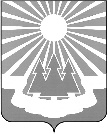 Администрация
муниципального образования
«Светогорское городское поселение»
Выборгского района Ленинградской областиПОСТАНОВЛЕНИЕО внесении изменений в постановление администрации МО «Светогорское городское поселение» от 06.03.2013 №58 «Об утверждении административного регламента предоставления муниципальной услуги «Рассмотрение обращений граждан в администрации МО «Светогорское городское поселение» В соответствии с  Федеральным законом от 27.07.2010 №210-ФЗ «Об организации предоставления государственных и муниципальных услуг», Федеральным законом от 02.05.2006 № 59-ФЗ «О порядке рассмотрения обращений граждан Российской Федерации», Федеральным законом от 27.11.2017 № 355-ФЗ «О внесении изменений в Федеральный закон «О порядке рассмотрения обращений граждан Российской Федерации» администрация 
МО "Светогорское городское поселение" П О С Т А Н О В Л Я Е Т:1.  Внести в административный регламент предоставления муниципальной услуги «Рассмотрение обращений граждан в администрации МО «Светогорское городское поселение», утвержденный постановлением администрации муниципального образования «Светогорское городское поселение» Выборгского района Ленинградской области от 06.03.2013 №58 (с изм. от 18.04.2014 №133) следующие изменения:1.1. подпункт «б» пункта 2.3 изложить в следующей редакции:«2.3. письменный ответ заявителю по существу поставленных в обращении, поступившем в письменной форме или в ходе личного приема вопросов; ответ в форме электронного документа на обращение, поступившее в администрацию в форме электронного документа»1.2. п.2.4 дополнить п.п.  2.4.10 и 2.4.11 следующего содержания:«2.4.10. Если текст письменного обращения не позволяет определить суть предложения, заявления или жалобы, ответ на обращение не дается и оно не подлежит направлению на рассмотрение в государственный орган, орган местного самоуправления или должностному лицу в соответствии с их компетенцией, о чем в течение 7 дней со дня регистрации обращения сообщается гражданину, направившему обращение».2.4.11. В случае поступления в орган местного самоуправления или должностному лицу письменного обращения, содержащего вопрос, ответ на который размещен в соответствии с частью 4 статьи 10 Федерального закона от 2 мая 2006 года № 59-ФЗ на официальном сайте органа местного самоуправления в информационно-телекоммуникационной сети "Интернет", гражданину, направившему обращение, 
в течение 7 дней со дня регистрации обращения сообщается электронный адрес официального сайта в информационно-телекоммуникационной сети "Интернет", на котором размещен ответ на вопрос, поставленный в обращении, при этом обращение, содержащее обжалование судебного решения, не возвращается.».1.3. пункт 2.8 дополнить подпунктом «к» следующего содержания:«к) если текст письменного обращения не позволяет определить суть предложения, заявления или жалобы, ответ на обращение не дается и оно не подлежит направлению на рассмотрение в государственный орган, орган местного самоуправления или должностному лицу в соответствии с их компетенцией»1.4. в подпункте 2.17.1 пункта 2.17:1.4.1. абзац шестой изложить в следующей редакции:«Обращение, поступившее в орган местного самоуправления или должностному лицу в форме электронного документа, подлежит рассмотрению в порядке, установленном Федеральным законом от 2 мая 2006 года № 59-ФЗ и настоящим административным регламентом. В обращении гражданин в обязательном порядке указывает свои фамилию, имя, отчество (последнее - при наличии), адрес электронной почты, по которому должны быть направлены ответ, уведомление о переадресации обращения. Гражданин вправе приложить к такому обращению необходимые документы и материалы в электронной форме1.4.2. абзац седьмой исключить.1.5. пункт 3.4.2 изложить в следующей редакции:«3.4.2. Ответ на обращение (уведомление заявителя о переадресации обращения либо уведомление (письмо администрации) об отказе в предоставлении муниципальной услуги)  направляется в форме электронного документа по адресу электронной почты, указанному в обращении, поступившем в орган местного самоуправления или должностному лицу в форме электронного документа, и в письменной форме по почтовому адресу, указанному в обращении, поступившем в орган местного самоуправления или должностному лицу в письменной форме. Кроме того, на поступившее в орган местного самоуправления или должностному лицу обращение, содержащее предложение, заявление или жалобу, которые затрагивают интересы неопределенного круга лиц, в частности на обращение, в котором обжалуется судебное решение, вынесенное в отношении неопределенного круга лиц, ответ, в том числе
 с разъяснением порядка обжалования судебного решения, может быть размещен на официальном сайте  органа местного самоуправления в информационно-телекоммуникационной сети «Интернет.В случае поступления в орган местного самоуправления или должностному лицу письменного обращения, содержащего вопрос, ответ на который размещен в соответствии с частью 4 статьи 10 Федерального закона от 2 мая 2006 года № 59-ФЗ на официальном сайте органа местного самоуправления в информационно-телекоммуникационной сети "Интернет", гражданину, направившему обращение, в течение 7 дней со дня регистрации обращения сообщается электронный адрес официального сайта в информационно-телекоммуникационной сети "Интернет", на котором размещен ответ на вопрос, поставленный в обращении, при этом обращение, содержащее обжалование судебного решения, не возвращается.»2. Настоящее постановление вступает в силу после официального опубликования.3. Опубликовать настоящее постановление в газете «Вуокса» и разместить на официальном сайте www.mo-svetogorsk.ru  в разделе «Документы/Нормативные правовые акты».4. Контроль за исполнением настоящего постановления оставляю за собой.Глава администрации                                                                                                             С.В. ДавыдовИсполнитель: Конева Т.В.Согласовано: Ренжин А.А. 	Разослано: дело, МП ПЦ «Вуокса»,  сайт, Регистр МНПА 20.02.2018     №       90